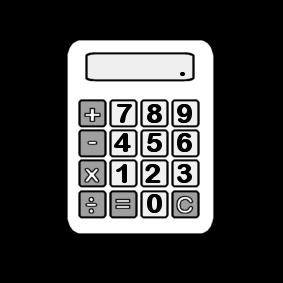 Quand je dois calculer une addition où il y a presque un double, je la transforme pour la calculer avec le double pour aller plus vite.Par exemple : 6+7 = 6+6+1 = 12+1 = 13Je connais déjà les doubles, je m’entraîne.Donne le résultat des additions.Je calcule des additions presque doubles.Par exemple si je veux calculer 4+5.4 + 5 = 4 + 4 + 14 + 5 = 8 + 14 + 5 = 9J’ai des astuces.Les cartes à points peuvent m’aider à VOIR les presque doubles :3 c’est 1+1+15 c’est 2+2+17 c’est 3+3+19 c’est 4+4+1Les cartes à points peuvent m’aider à VOIR les doubles :4 c’est 2+26 c’est 3+38 c’est 4+410 c’est 5+58+8=…3+3=…10+10=…5+5=…2+2=…6+6=…9+9=…1+1=…7+7=…4+4=…